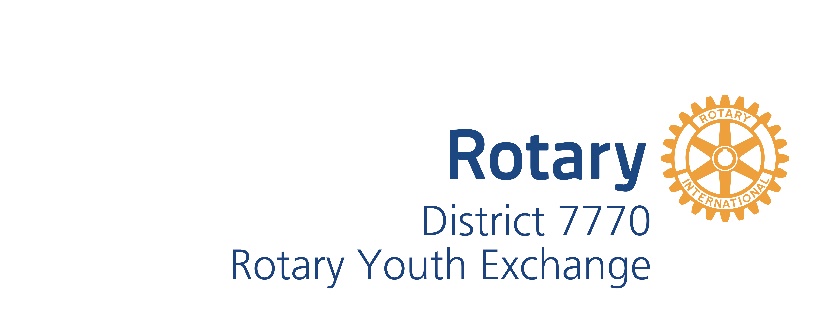  Rotary District 7770 Youth Exchange Scholar   Eastern, SC, USALong Term Exchange Overview: Takes place over an entire school year (approximately 10 months). Our district participates in exchanges with countries all over the world. An individual student will stay with up to 3 host families over this time.  During the exchange the student will become fluent in a 2nd language and gain confidence and maturity.  The exchange will also enhance the student’s college applications and job opportunities as well as familiarizing the student with a foreign culture.How to Apply :     	Go to www.rotaryyouthexchange7770.org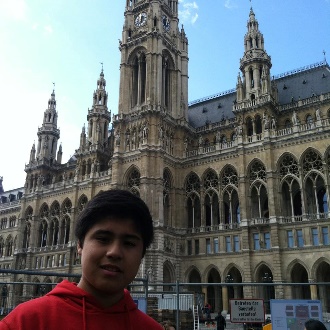 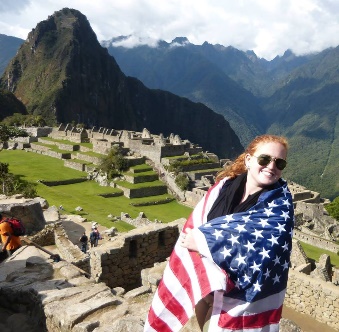 Click on the image for the long term application (this is a preliminary application)Print and complete the Preliminary Application.Once preliminary application is completed send it: to your local rotary club Youth Exchange officer oremail the form to LouMello9@gmail.com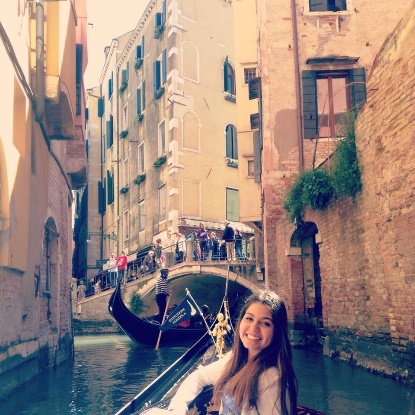 Preliminary Application Deadline is Nov. 1st  Apply early, limited number of exchanges!Once preliminary applications are reviewed and interviews have taken place, accepted students will receive an email with login instructions on how to complete a Full Online Application and will be scheduled for more interviews and Rotary YE training.Full Online Application Deadline is November 30th  Helpful links:  www.rotaryyouthexchange7770.org                             https://www.rotary.org/en/youth-exchangesStudent Scholar Costs:Student Scholar Requirements: 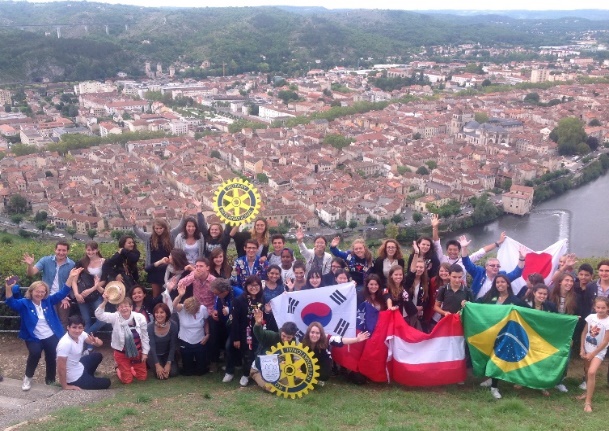 